PLAN INSTITUCIONAL DE ARCHIVOSAGENCIA NACIONAL DE INFRAESTRUCTURAMarzo de 2021Fecha de Aprobación: 10 de marzo 2021Fecha de Vigencia: 2021-2022Instancia de Aprobación: Comité de Gestión y Desempeño (Acta No. 67)Fecha actualización: 10 de marzo 2021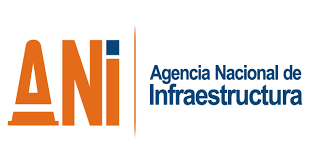 TABLA DE CONTENIDO1.	INTRODUCCIÓN	32.	QUÉ ES EL PLAN INSTITUCIONAL DE ARCHIVOS -PINAR	33.	BENEFICIOS DEL PINAR	34.	CONTEXTO ESTRATÉGICO DE LA ENTIDAD	45.	IDENTIFICACIÓN DE ASPECTOS CRÍTICOS	56.	PRIORIZACIÓN DE ASPECTOS CRÍTICOS	67.	ORDEN DE PRIORIDAD DE ASPECTOS CRITICOS Y EJES ARTICULADORES	68.	FORMULACIÓN DE PROYECTOS	78.1	Proyecto de mejoramiento de infraestructura física.	88.2	Proyecto para la Modernizar el Sistema de gestión documental SGD	108.3	Sistema Integrado de conservación	119.	MAPA DE RUTA	13INTRODUCCIÓNLa gestión documental ocupa un lugar importante e imprescindible dentro de las entidades, hace parte tanto de las políticas de desarrollo administrativo como de la eficiencia administrativa en la dimensión de información y comunicación del Modelo Integrado de Planeación y Gestión, que articula las demás dimensiones y centraliza la documentación oficial, contribuye a la transparencia, la política de lucha contra la corrupción y la atención al ciudadano. La gestión documental se gestiona bajo un amplio marco legal, de ahí que en la normatividad archivística se hace referencia a la Ley 594 de 2000 y el Decreto 1080 de 2015. Artículo 2.8.2.5.9., que establece los “Instrumentos archivísticos para la gestión documental”, uno de ellos es elaborar el Plan Institucional de Archivos – PINAR, a fin de contar con una planeación estratégica en cuanto a la labor archivística. La Agencia Nacional de Infraestructura – ANI es una Entidad adscrita al Ministerio de Transporte creada mediante Decreto 4165 del año 2011, razón por la cual debe salvaguardar el patrimonio documental de la documentación que produce en cumplimiento de sus funciones acuerdo con la normatividad archivística. Al elaborar el PINAR la entidad contará con un plan para el cumplimiento de la función archivística, el cual tiene como punto de partida el diagnóstico de archivo con el fin de conocer el estado actual del cumplimiento de esta función.Considerado lo anterior se propone desarrollar, para la vigencia 2020-2022. el Plan Institucional de Archivos, teniendo en cuenta cada una de las herramientas para la gestión interna de la entidad. Como referente tenemos el Manual para la Formulación del Plan Institucional de Archivo-PINAR, emitido por el Archivo General de la Nación, el cual contiene los ejes articuladores, que permite determinar las necesidades, establecer los objetivos y fijar la construcción del plan con el fin de contribuir en la solución a las problemáticas identificadas en el diagnóstico.QUÉ ES EL PLAN INSTITUCIONAL DE ARCHIVOS -PINAREs el instrumento mediante el cual se realiza la planeación de la función archivística, este se articula con los demás planes y proyectos estratégicos previstos por la entidad.BENEFICIOS DEL PINARSirve de soporte a la planeación estratégica de la entidad en los aspectos archivísticos de orden normativo, administrativo, económico, técnico y tecnológico.Es el marco de referencia para la planeación y el desarrollo de la función archivística.Establece objetivos y metas a corto, mediano y largo plazo.Permite optimizar el uso de los recursos archivísticos.Se integra con el plan estratégico institucional y el plan de acción anual.Mejora la eficiencia administrativaArticula y coordina los planes, programas y proyectos de archivoCONTEXTO ESTRATÉGICO DE LA ENTIDAD La Agencia Nacional de Infraestructura, es una entidad estatal de naturaleza especial, del sector descentralizado que pertenece a la Rama Ejecutiva del Orden Nacional, tiene personería jurídica, patrimonio propio y posee autonomía administrativa, financiera y técnica, adscrita al Ministerio de Transporte según el Decreto 4165 del 03 de noviembre de 2011.La Agencia Nacional de Infraestructura tiene por objeto planear, coordinar, estructurar, contratar, ejecutar, administrar y evaluar proyectos de concesiones y otras formas de Asociación Publico Privada, para el diseño, construcción, mantenimiento, operación, administración y/o explotación de la infraestructura pública de transporte en todos sus modos y de los servicios conexos o relacionados y el desarrollo de proyectos de asociación publico privada para otro tipo de infraestructura pública cuando así lo determine expresamente el Gobierno Nacional respecto de infraestructuras semejantes a las enunciadas en el artículo 2 del Decreto 4165 de 2011. La Entidad está ubicada en la ciudad de Bogotá. La Agencia Nacional de Infraestructura encuentra en su misión y visión su razón de ser: Misión: Desarrollar infraestructura concesionada que conecte vidas y territorios de manera sostenible e incluyente, fortaleciendo su institucionalidad desde la gente y para la gente.Visión: En el año 2025 la ANI será una entidad modelo en la estructuración y gestión de proyectos de infraestructura sostenible. La infraestructura a su cargo facilitará la conectividad y el desarrollo propio y sostenible de los territorios.Por su parte, el Plan Institucional de Archivos PINAR tiene el propósito de contribuir al efectivo cumplimiento de la misión de la Entidad y su plan estratégico en procura de disponer de la documentación para el acceso a la información de sus servidores públicos, ciudadanos y otras entidades públicas y privadas que permitan dar transparencia a su gestión y conservar la memoria histórica institucional. El PINAR de la Agencia contribuye al fortalecimiento de los principios institucionales ya que contribuye a la transparencia en el acceso a la información y documentación, al trabajo en equipo que permita compartir y consultar documentos requeridos a diario, y cuenta con personal idóneo para el manejo documental.El plan estratégico Institucional cuenta con focos estratégicos y proyectos para cada foco, a continuación, se muestran los focos y proyectos a los cuales contribuye el PINAR:IDENTIFICACIÓN DE ASPECTOS CRÍTICOSSe identificaron cuatro aspectos críticos, para la priorización se realizó una evaluación con el personal de gestión documental, mediante una encuesta con valores de 1 a 10 siendo 1 el de menor importancia y el 10 el de mayor, el resultado fue el siguiente:PRIORIZACIÓN DE ASPECTOS CRÍTICOSORDEN DE PRIORIDAD DE ASPECTOS CRÍTICOS Y EJES ARTICULADORESEjes articuladoresFORMULACIÓN DE PROYECTOSLa Agencia Nacional de Infraestructura establecerá los planes y proyectos para dar tratamiento a los aspectos críticos identificados en el presente documento y velará por la preservación de la información, la mejora continua en los procesos de archivo con miras a garantizar el acceso, conservación y gestión documental para la prestación de mejores servicios relacionados con el acceso a la documentación.A continuación, se relacionan los proyectos que darán cubrimiento a los factores críticos identificados: Proyecto de mejoramiento de infraestructura física.Objetivo: Mejorar el sistema de gestión documental de la entidad y la infraestructura para el manejo de archivos.Alcance: Este plan involucra la mejora de la infraestructura física de la gestión documental, así como la mejora de procesos.Responsable: Gestión Documental Proyecto para la Modernizar el Sistema de Gestión Documental SGDObjetivo: Incrementar el cumplimiento normativo y cubrimiento funcional y técnico de la plataforma tecnológica de gestión documental, acorde a las necesidades de la entidad.Alcance: Este plan involucra la mejora de la infraestructura tecnológica de la gestión documental en la entidad Responsable: Gestión Documental - GIT Tecnologías de la información y las telecomunicacionesSistema Integrado de conservación  Objetivo: Elaborar e implementar el sistema integrado de conservación Alcance: Este plan involucra la conservación de documentos en cada etapa de archivo sin importar el formato. Responsable: Gestión DocumentalMAPA DE RUTAFOCOPROYECTO ESTRATÉGICOCONTRIBUCIÓN DEL PINARFoco 1. Gobernanza e institucionalidad moderna para el transporte y la logística eficientes y seguros1.1.2 Fortalecimiento de la capacidad de gestión y eficiencia de la ANI1.2.2 Implementación y optimización de mecanismos de transparencia para la gestión de la Entidad.Garantizar la administración, conservación, preservación y acceso a la documentación física y electrónica.ASPECTO CRÍTICORIESGOAdecuación de infraestructura física de gestión documental.Perdida de documentosAccesos no autorizadosDesorganización de archivosIncumplimiento legalAumento de tiempos de consultaReprocesos para la administración, organización y custodia de documentos.Aplicación de la política y lineamientos establecidos para la Gestión documental.Subutilización de informaciónCrecimiento desmedido de la informaciónAumento de costos de almacenamiento y administrativos.Dificultad de acceso a la informaciónDocumentación desactualizadaIncumplimiento legalCapacitación y seguimiento de los lineamientos de Gestión Documental.Desconocimiento de los procedimientos y responsabilidades en el sistema de gestión documentalModernización técnica y funcional del sistema de información de gestión documental.Afectación a la seguridad de la información.Limitación y bajo cubrimiento normativo.Obsolescencia tecnológica de la plataforma.Indisponibilidad de la informaciónASPECTOS CRÍTICOSASPECTOS CRÍTICOSPreservación de la informaciónAspectos tecnológicos y de seguridadAdministración de archivosAcceso a la informaciónFortalecimiento y articulaciónAdecuación de infraestructura física de gestión documental.2736263030Aplicación de la política y lineamientos establecidos para la Gestión documental.2524253128Capacitación y seguimiento de los lineamientos de Gestión Documental.2430312523Modernización técnica y funcional del sistema de información de gestión documental.2526262829ASPECTO CRÍTICOTOTALAdecuación de Infraestructura física de gestión documental.149Modernización técnica y funcional del sistema de información de gestión documental.134Aplicación de la política y lineamientos establecidos para la Gestión documental.133Capacitación y seguimiento de los lineamientos de Gestión Documental.133Preservación de la informaciónAspectos tecnológicos y de seguridadAdministración de archivosAcceso a la informaciónFortalecimiento y articulación101116108114110ASPECTO CRÍTICOOBJETIVOPROYECTOS ASOCIADOSAdecuación de infraestructura física de gestión documental.Optimizar y actualizar los recursos del archivo de Gestión de la AgenciaProyecto de mejoramiento de infraestructura física.Aplicación de la política y lineamientos establecidos para la Gestión documental.Optimizar y actualizar los recursos del archivo de Gestión de la AgenciaProyecto de mejoramiento de infraestructura física.Capacitación y seguimiento de los lineamientos de Gestión Documental.Optimizar y actualizar los recursos del archivo de Gestión de la AgenciaProyecto de mejoramiento de infraestructura física.Modernización técnica y funcional del sistema de información de gestión documental.Incrementar el cumplimiento normativo y cubrimiento funcional y técnico de la plataforma tecnológica, acorde a las necesidades de la entidad.Plan Estratégico de Tecnologías de la información y Proyecto para la Modernizar el Sistema de gestión documental SGDO Adecuación de infraestructura física de gestión documental.Aplicar los lineamientos para la conservación documental.Sistema integrado de ConservaciónModernización técnica y funcional del sistema de información de gestión documental.Aplicar los lineamientos para la conservación documental.Sistema integrado de ConservaciónActividadResponsableFecha de inicioFecha finalRecursosEntregableIndicadorActualizar el estado del diagnóstico Integral de Archivo.Gestión Documental 1/09/202030/10/2022Diagnóstico de gestión documental actualizado Diagnóstico de gestión documental actualizadoMejorar la atención de las ventanillas de correspondenciaGIT Administrativo y Financiero – Gestión Documental 1/08/202031/12/2022Infraestructura y tecnologíaAmpliación de área física, digiturno, capacitación No. De quejas del año anterior- las quejas del año actual/quejas del año anteriorRealizar seguimiento a la digitalización de documentos en formato PDF/A de acuerdo con los lineamientos archivísticosGIT Administrativo y Financiero – Gestión Documental1/01/20191/12/2022Operarios que realizan la digitalización.Documentos digitalizados en PDF/A EditableDocumentos digitalizados en PDF/A Editable/ No. De documentos a digitalizar**Radicación en ventanilla"Actualizar la Tabla de Retención Documental (TRD)GIT Administrativo y Financiero – Gestión Documental1/01/201931/12/2020TRD actualizada y convalidadaNo. De TRD actualizadas / No. Total de TRDMantener un espacio de bodegaje adecuado para la gestión de archivo.VAF y área de Gestión Documental 1/01/202031/12/2020Empresa Arrendamiento realizadoContrato suscritoRealizar transferencias secundarias al AGNVAF y área de Gestión Documental1/01/202031/12/20221 historiadorTransferencia realizadaNo. De documentos transferidos/ No. De documentos que cumplen tiempos para transferenciaSensibilizar, capacitar y normalizar los procesos de gestión documental de los Concesionarios e Interventorías para que los procesos de reversión de archivos sean más eficientesVAF y área de Gestión Documental- Supervisores de Contratos de Concesión y de Interventoría 1/01/201931/12/20221 profesional en archivísticaExpedición de circulares con la normalización de conformación y entrega de archivos, asesoría y capacitación No. De concesionarios e interventorías sensibilizadas, capacitadas y normalizadas/ No. De Concesionarios e interventoríasMejorar la seguridad de los archivadores centralizados de cada piso cambiándolos por nuevosVAF- área de Gestión Documental01/01/202131/12/2022Contratación de servicio empresa especializadaArchivadores cambiadosArchivadores cambiados/ total archivadores Implementar la eliminación de registros de acuerdo con la TRD y la política de eliminación.VAF y área de Gestión Documental1/01/202031/12/2021Registros eliminadosNo. De registros eliminados/ No. De registros que cumplen TRD para eliminarMetodología de gestión de activos de seguridad de la Información (FURAG)Área de Gestión Documental, GIT Riesgos, G.I.T. de Tecnologías de la Información y las Telecomunicaciones01/01/202131/12/2022Infraestructura para seguridad de sistemasElaboración e implementación de la MetodologíaMetodología implementadaImplementar la descripción documental de fotografías y videos que general la Oficina de Comunicaciones. Convenio de sistema de la fundación patrimonio fílmico de ColombiaVAF y área de Gestión Documental1/01/202131/12/2022Técnico en archivoDescripción implementadaConvenio realizadoActividadResponsableFecha de inicioFecha finalRecursosEntregableIndicadorObservaciones1. Elaborar el diagnóstico del SGDProfesionales con conocimiento en la materia.1.1 Elaborar el diagnóstico de los aspectos técnicos de la plataforma Orfeo.GIT Tecnologías de la información y las telecomunicaciones01/06/202030/12/2020Profesionales con conocimiento en la materia.Diagnóstico de del SGDODiagnóstico elaborado1.2 Elaborar el diagnóstico de los aspectos funcionales de la plataforma Orfeo.VAF - área de Gestión Documental01/01/202031/06/2021Profesionales con conocimiento en la materia.Diagnóstico de del SGDODiagnóstico elaborado2. Realizar el análisis y evaluación de alternativas para la modernización de la plataforma de GD.Profesionales con conocimiento en la materia.2.1 Presentación y análisis de alternativas.GIT Tecnologías de la información y las telecomunicaciones01/07/202130/07/2021Profesionales con conocimiento en la materia.Documento de análisis de alternativas valoradasDocumento elaborado2.2 Toma de decisiones relacionada con las alternativas presentadas para la modernización de la plataforma de GD.Vicepresidencia Administrativa y financiera – Vicepresidencia de Planeación Riesgos y Entorno.01/08/202131/08/2021Profesionales con conocimiento en la materia.Acta de reunión de toma de decisión.Acta elaborada3 definir el modelo de operación de la gestión DocumentalVicepresidencia Administrativa y financiera01/09/202131/12/2021Profesionales con conocimiento en la materia.Documento que contiene el modelo de operaciónDocumento elaboradoActividad ResponsableFecha de inicio  Fecha finalRecursos Entregable IndicadorObservacionesActualizar, aprobar por parte del Comité MPIG e Implementar el Sistema Integrado de Conservación (SIC)VAF- área de Gestión Documental- Comité MIPG01/08/201831/12/2019Acto administrativo sobre la implementación del sistema% de avance en la implementación del SIC CompletadoAplicar los tiempos de retención de la tabla de retención en el archivo centralVAF- área de Gestión Documental- Comité MIPG01/01/202131/12/20221 historiadorTiempos de retención aplicados No. De documento con TRD aplicada/ No. Total de documentosEs el mismo historiador requerido en el plan de mejoramiento e infraestructura Elaborar lineamientos para la recepción, almacenamiento y conservación de documentos en la entidad.VAF- área de Gestión Documental01/01/202131/12/2021Profesional gestión documental.Guías.Procedimientos.Manuales.Documentos elaborados / Documentos programados.Depuración de documentos de acuerdo con los lineamientosVAF - área de Gestión DocumentalVPRE – GIT Tecnologías de la información y las telecomunicaciones01/01/202231/12/2022Profesionales con conocimiento en la materia.Archivos depuradosArchivos depurados / Archivos programados de depuración.Mediano plazo (1 a 4 años) Mediano plazo (1 a 4 años) Mediano plazo (1 a 4 años) Mediano plazo (1 a 4 años) Largo plazo (4 años en adelante)  Largo plazo (4 años en adelante)  Largo plazo (4 años en adelante)  Largo plazo (4 años en adelante)  Largo plazo (4 años en adelante)  201920202021202220232024202520262027Plan de mejoramiento e infraestructura física.Plan para la Modernizar el Sistema de gestión documental SGDOSistema integrado de Conservación